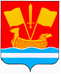 АДМИНИСТРАЦИЯ КИРОВСКОГО МУНИЦИПАЛЬНОГО РАЙОНА ЛЕНИНГРАДСКОЙ ОБЛАСТИП О С Т А Н О В Л Е Н И Еот ______________________ 2022 года № _____ Об утверждении порядка предоставления субсидий на развитие агропромышленного комплекса за счет средств, поступивших в порядке субвенций из областного бюджета Ленинградской области в бюджет Кировского муниципального района Ленинградской области на осуществление отдельных государственных полномочий, и за счет средств бюджета Кировского муниципального района Ленинградской области В соответствии со статьей 78 Бюджетного кодекса Российской Федерации, Постановлением Правительства Российской Федерации от 18 сентября 2020 года 
№ 1492 "Об общих требованиях к нормативным правовым актам, муниципальным правовым актам, регулирующим предоставление субсидий, в том числе грантов 
в форме субсидий, юридическим лицам, индивидуальным предпринимателям, а также физическим лицам - производителям товаров, работ, услуг, и о признании утратившими силу некоторых актов Правительства Российской Федерации и отдельных положений некоторых актов Правительства Российской Федерации", областным законом Ленинградской области от 18 ноября 2009 года № 91-оз «О наделении органов местного самоуправления Ленинградской области отдельными государственным полномочиями по поддержке сельскохозяйственного производства», Бюджетом Ленинградской области, в рамках реализации мероприятий муниципальной программы Кировского муниципального района Ленинградской области «Развитие сельского хозяйства Кировского района Ленинградской области», утвержденной постановлением администрации Кировского муниципального района Ленинградской области 
от 23 декабря 2021 года № 2111:1. Утвердить Порядок предоставления субсидий на развитие агропромышленного комплекса за счет средств, поступивших в порядке субвенций из областного бюджета Ленинградской области в бюджет Кировского муниципального района Ленинградской области на осуществление отдельных государственных полномочий, и за счет средств бюджета Кировского муниципального района Ленинградской области, согласно Приложению к настоящему постановлению.2. Постановления администрации Кировского муниципального района Ленинградской области от 31 мая 2021 года № 969 «О порядке предоставления, распределения и возврата субсидий в рамках реализации муниципальной программы Кировского муниципального района Ленинградской области «Развитие сельского хозяйства Кировского района Ленинградской области», от 28 мая 2015 года № 1480 «Об утверждении порядка предоставления субсидий на возмещение части затрат по приобретению комбикорма на содержание сельскохозяйственных животных, рыбы 
и птицы крестьянским (фермерским) хозяйствам и гражданам, ведущим личное подсобное хозяйство Кировского муниципального района Ленинградской области» признать утратившими силу.3. Настоящее постановление вступает в силу после официального опубликования в средстве массовой информации газете «Ладога» и размещения на сайте администрации Кировского муниципального района Ленинградской области 
в сети Интернет.4. Контроль за исполнением настоящего постановления возложить на заместителя главы администрации Кировского муниципального района Ленинградской области по экономике и инвестициям.Заместитель главы администрации по ЖКХ                                                           М.В.НиловаРазослано: дело, КФ, ОУиО, отдел развития АПК.Утвержденпостановлением администрацииКировского муниципального районаЛенинградской областиот ___________________ 2022 года № _____(Приложение)Порядок предоставления субсидий на развитие агропромышленного комплекса за счет средств, поступивших в порядке субвенций из областного бюджета Ленинградской области 
в бюджет Кировского муниципального района Ленинградской области на осуществление отдельных государственных полномочий, и за счет средств бюджета Кировского муниципального района Ленинградской области(далее – Порядок)Общие положенияНастоящий Порядок разработан в соответствии со статьей 78 Бюджетного кодекса Российской Федерации, Постановлением Правительства Российской Федерации от 18 сентября 2020 года № 1492 "Об общих требованиях к нормативным правовым актам, муниципальным правовым актам, регулирующим предоставление субсидий, в том числе грантов в форме субсидий, юридическим лицам, индивидуальным предпринимателям, а также физическим лицам - производителям товаров, работ, услуг, и о признании утратившими силу некоторых актов Правительства Российской Федерации и отдельных положений некоторых актов Правительства Российской Федерации", Бюджетом Ленинградской области, 91-оз 
«О наделении органов местного самоуправления Ленинградской области отдельными государственным полномочиями по поддержке сельскохозяйственного производства», муниципальной программой «Развитие сельского хозяйства Кировского района Ленинградской области», утвержденной постановлением администрации Кировского муниципального района Ленинградской области от 23 декабря 2021 года № 2111.Порядок устанавливает категории и критерии отбора юридических лиц (за исключением государственных (муниципальных) учреждений), индивидуальных предпринимателей, физических лиц, имеющих право на получение государственной поддержки в сфере агропромышленного комплекса (далее - получатели субсидий), цели, условия и порядок предоставления субсидий из бюджета Кировского муниципального района Ленинградской области, в том числе за счет средств областного бюджета Ленинградской области, предоставленных бюджету Кировского муниципального района Ленинградской области на осуществление отдельных государственных полномочий, требования к отчетности и об осуществлении контроля за соблюдением условий, целей и порядка предоставления субсидий 
и ответственность за их нарушение.Способами проведения отбора получателей субсидий являются конкурс и запрос предложений (заявок). Способ проведения отбора получателей субсидий для каждой субсидии определяется в приложениях к настоящему Порядку.Для проведения конкурса администрацией Кировского муниципального района Ленинградской области образовывается конкурсная комиссия по отбору получателей субсидий. Состав и положение о конкурсной комиссии утверждаются приказом администрации Кировского муниципального района Ленинградской области.Конкурсная комиссия в срок, не превышающий 30 рабочих дней с даты окончания приема заявок, осуществляет проверку представленных участниками отбора заявок 
и достоверности сведений, содержащихся в заявке, путем их сопоставления между собой и принимает решение об отклонении заявок участников отбора, об отказе 
в предоставлении субсидии, осуществляет оценку заявок по установленным критериям (присваивает значения по каждому из предусмотренных критериев оценки 
и в зависимости от результата ранжирует участников) и рекомендует перечень победителей отбора в отношении заявок, по которым отсутствуют основания для отклонения и отказа в предоставлении субсидии в соответствии с пунктом 2.13 настоящего Порядка.Для проведения запроса предложений (заявок) рассмотрение заявок, определение победителей отбора осуществляется структурным подразделением администрации Кировского муниципального района Ленинградской области (отдел по развитию агропромышленного комплекса), которое осуществляет проверку представленных участником отбора заявок и достоверности сведений, содержащихся 
в заявках, путем их сопоставления между собой и принимает решение об отклонении заявки участника отбора, предоставлении субсидии или об отказе в предоставлении субсидии в срок, не превышающий 10 рабочих дней с даты окончания подачи (приема) заявок.Победителем отбора признается участник отбора, соответствующий категориям, установленным пунктом 1.6 настоящего Порядка, и критериям, установленным по каждой субсидии в соответствии с приложениями к настоящему Порядку, а также требованиям, определенным в пункте 2.2 настоящего Порядка, представивший для проведения отбора документы, указанные в пункте 2.9 настоящего Порядка, по которым отсутствуют основания для отклонения заявки и отказа в предоставлении субсидии в соответствии с пунктами 2.13 настоящего Порядка.Субсидии предоставляются в целях реализации муниципальной программы «Развитие сельского хозяйства Кировского района Ленинградской области», утвержденной постановлением администрации Кировского муниципального района Ленинградской области от 23 декабря 2021 года № 2111.1.2. В настоящем Порядке применяются следующие основные понятия:- условное поголовье - эквивалент различных возрастных групп животных 
и птиц по потребности в кормах;- комбикорм - полнорационные комбинированные корма, то есть полностью обеспечивающие потребность животных и птицы в питательных, минеральных 
и биологически активных веществах и предназначенные для скармливания в качестве единственного рациона; концентраты, предназначенные для скармливания животным 
в дополнение к сочным и грубым кормам;- минеральные удобрения – вещества минерального происхождения, вносимые 
в почву для обеспечения растений питательными элементами.Иные понятия и термины, используемые в настоящем Порядке, применяются 
в значениях, определенных действующим законодательством.1.3. В соответствии с настоящим Порядком предоставляются следующие субсидии на финансовое обеспечение (возмещение) части затрат (без учета налога на добавленную стоимость, за исключением получателей средств, использующих право на освобождение от исполнения обязанностей налогоплательщика, связанных 
с исчислением и уплатой налога на добавленную стоимость):1.3.1. В рамках подпрограммы «Развитие молочного скотоводства и увеличение производства молока в Кировском районе Ленинградской области»:а) субсидия на возмещение части затрат на 1 литр произведенного молока (Приложение 1 к Порядку).1.3.2. В рамках подпрограммы «Поддержка малых форм хозяйствования агропромышленного комплекса Кировского муниципального района Ленинградской области»:а) субсидия на возмещение гражданам, ведущим личное подсобное хозяйство, крестьянским (фермерским) хозяйствам части затрат по приобретению комбикорма на содержание сельскохозяйственных животных и птицы (Приложение 2 к Порядку)1.3.3. В рамках подпрограммы «Развитие отрасли растениеводства Кировского муниципального района Ленинградской области»:а) субсидия на оказание поддержки в стабилизации и развитии отраслей растениеводства сельскохозяйственным товаропроизводителям (Приложение 
3 к Порядку); 1.4. Субсидии предоставляются на безвозмездной и безвозвратной основе. 1.5. Субсидии предоставляются в пределах бюджетных ассигнований, утвержденных в сводной бюджетной росписи бюджета Кировского муниципального района Ленинградской области главному распорядителю бюджетных средств, 
в соответствии с приложениями к настоящему Порядку.Главным распорядителем бюджетных средств по предоставлению субсидий является администрация Кировского муниципального района Ленинградской области (далее – администрация). Документы, необходимые для получения субсидий, предоставляются для рассмотрения в отдел развития агропромышленного комплекса администрации (далее – отдел).1.6. Субсидии предоставляются следующим категориям получателей субсидий, ведущим деятельность на территории Кировского муниципального района Ленинградской области, включенным в перечень организаций, крестьянских (фермерских) хозяйств и индивидуальных предпринимателей - сельскохозяйственных товаропроизводителей в соответствии с приказом комитета по агропромышленному 
и рыбохозяйственному комплексу Ленинградской области от 21 июля 2010 года № 47, если иное не предусмотрено приложениями к настоящему Порядку:а) сельскохозяйственные товаропроизводители, указанные в части 1 статьи 
3 Федерального закона от 29 декабря 2006 года № 264-ФЗ «О развитии сельского хозяйства»;б) крестьянские (фермерские) хозяйства или индивидуальные предприниматели, основным видом деятельности которых является производство, либо производство 
и переработка сельскохозяйственной продукции;в) граждане, ведущие личное подсобное хозяйство.Категории получателей по каждой субсидии устанавливаются в приложениях 
к настоящему Порядку.По вновь созданным сельскохозяйственным товаропроизводителям в первый год их хозяйственной деятельности доля от реализации сельскохозяйственной продукции 
в общем доходе определяется по бухгалтерской отчетности текущего календарного года. Вновь созданные сельскохозяйственные товаропроизводители, не имеющие дохода на момент обращения за субсидией (субсидиями), представляют гарантийное письмо о том, что доля от реализации сельскохозяйственной продукции на конец текущего года составит не менее 70 процентов. В случае несоблюдения указанного критерия получатель субсидий обязан произвести возврат бюджетных средств.Условия и порядок предоставления по каждой субсидии устанавливаются 
в приложениях к настоящему Порядку.Общие условия предоставления субсидий2.1. Субсидии, указанные в пункте 1.3. настоящего Порядка, предоставляются при условии заключения соглашения о предоставлении субсидий на текущий год между администрацией и получателями субсидий по типовой форме, утвержденной постановлением администрации Кировского муниципального района Ленинградской области от 07 апреля 2017 года № 679 «Об утверждении типовых форм соглашений (договоров) о предоставлении из бюджета Кировского муниципального района Ленинградской области субсидий юридическим лицам (за исключением муниципальных учреждений), индивидуальным предпринимателям, физическим лицам – производителям товаров, работ, услуг» (далее - соглашение).2.2. К получателям субсидий на 1-е число месяца, в котором планируется заключение соглашения, предъявляются следующие требования:отсутствие неисполненной обязанности по уплате налогов, сборов, страховых взносов, пеней, штрафов, процентов, подлежащих уплате в соответствии 
с законодательством Российской Федерации о налогах и сборах;отсутствие просроченной задолженности по возврату в бюджет Кировского муниципального района Ленинградской области субсидий, бюджетных инвестиций, предоставленных в том числе в соответствии с иными правовыми актами, а также иной просроченной (неурегулированной) задолженности по денежным обязательствам перед Кировским муниципальным районом Ленинградской области;отсутствие просроченной задолженности по заработной плате (за исключением граждан, ведущих личное подсобное хозяйство);получатели субсидий - юридические лица не должны находиться в процессе реорганизации (за исключением реорганизации в форме присоединения 
к юридическому лицу, являющемуся получателем субсидий, другого юридического лица), ликвидации, в отношении их не введена процедура банкротства, деятельность получателя субсидии не приостановлена в порядке, предусмотренном законодательством Российской Федерации, а получатели субсидий - индивидуальные предприниматели не должны прекратить деятельность в качестве индивидуального предпринимателя;отсутствие в реестре дисквалифицированных лиц сведений 
о дисквалифицированных руководителе, членах коллегиального исполнительного органа, лице, исполняющем функции единоличного исполнительного органа, или главном бухгалтере получателя субсидий, являющегося юридическим лицом, об индивидуальном предпринимателе и о физическом лице - производителе товаров, работ, услуг, являющихся получателями субсидий;получатели субсидий не должны являться иностранными юридическими лицами, а также российскими юридическими лицами, в уставном (складочном) капитале которых доля участия иностранных юридических лиц, местом регистрации которых является государство или территория, включенные в утвержденный Министерством финансов Российской Федерации перечень государств и территорий, предоставляющих льготный налоговый режим налогообложения и (или) не предусматривающих раскрытия и предоставления информации при проведении финансовых операций (офшорные зоны), в совокупности превышает 50 процентов;получатели субсидий не должны быть получателями иных выплат или средств из бюджета Кировского муниципального района Ленинградской области 
в соответствии с иными муниципальными нормативными правовыми актами Кировского муниципального района Ленинградской области на цели, указанные 
в разделе 1 настоящего Порядка;получатели субсидий должны предоставить согласие на осуществление проверок администрацией и органом муниципального финансового контроля соблюдения условий, целей и порядка предоставления субсидий;получатели субсидий (за исключением граждан, ведущих личное подсобное хозяйство) должны предоставлять в отдел отчет о финансово-экономическом состоянии товаропроизводителей агропромышленного комплекса в срок, установленный комитетом по агропромышленному и рыбохозяйственному комплексу Ленинградской области, и по форме, утвержденной Министерством сельского хозяйства Российской Федерации.2.3. Отдел посредством межведомственного запроса, в том числе в электронной форме с использованием региональной системы межведомственного электронного взаимодействия, запрашивает и получает сведения о наличии (отсутствии) у получателя субсидий (за исключением граждан, ведущих личное подсобное хозяйство) просроченной задолженности по уплате налогов, сборов, страховых взносов, пеней, штрафов, процентов за нарушение законодательства Российской Федерации о налогах и сборах.Получатель субсидий вправе предоставить по собственной инициативе справки об отсутствии просроченной задолженности по налоговым и иным обязательным платежам в бюджеты бюджетной системы Российской Федерации из налогового органа и Фонда социального страхования по форме, установленной законодательством Российской Федерации.2.4. Дополнительные условия предоставления субсидий устанавливаются приложениями к настоящему Порядку.2.5. При предоставлении субсидий на финансовое обеспечение затрат за счет полученных средств запрещается приобретение иностранной валюты, за исключением операций, осуществляемых в соответствии с валютным законодательством Российской Федерации при закупке (поставке) высокотехнологичного импортного оборудования, сырья и комплектующих изделий, а также связанных с достижением целей предоставления этих средств иных операций.2.6. Субсидии предоставляются всем категориям получателей, удовлетворяющих требованиям предоставления субсидий, указанным в разделах 1 и 2 настоящего Порядка, а также дополнительным условиям для каждого из видов субсидий согласно приложениям к настоящему Порядку.В случае превышения заявленных сумм на выплату субсидий (по направлениям) над бюджетными ассигнованиями (по направлениям), субсидии, указанные в пункте 1.3. настоящего Порядка, выплачиваются всем получателям с учетом единого понижающего коэффициента, рассчитанного как отношение объема выделенных бюджетных ассигнований к расчетной сумме субсидий по всем получателям.2.7. Размер субсидий определяется в соответствии с расчетом, произведенным на основании представленных получателем субсидии сведений, а также формул, указанных в приложениях к настоящему Порядку. 2.8. По субсидиям, указанным в пункте 1.3 настоящего Порядка, ставки субсидий устанавливаются правовым актом администрации.2.9. Получатели субсидий в сроки, указанные в приложениях к настоящему Порядку, по субсидиям, указанным в пункте 1.3, представляют следующие документы:- справку - расчет для выплаты субсидии по форме, указанной в приложениях 
к настоящему Порядку;- справку об отсутствии просроченной задолженности в соответствии с пунктом 2.2. настоящего Порядка (за исключением граждан, ведущих личное подсобное хозяйство);- документы, дополнительно представляемые для каждой субсидии, указанные 
в приложениях к настоящему Порядку.2.10. Копии документов, дополнительно представляемых для каждой субсидии, должны быть заверены подписью и печатью получателя субсидий (при наличии печати).Ответственность за достоверность и полноту сведений, отраженных 
в документах, являющихся основанием для предоставления субсидий, возлагается на получателя субсидий.2.11. Отдел осуществляет проверку представленных получателем субсидий документов и достоверности сведений, содержащихся в заявлении и документах 
о предоставлении субсидии, путем их сопоставления между собой и принимают решение о предоставлении субсидии или об отказе в предоставлении субсидии в срок, не превышающий 10 рабочих дней с даты поступления документов.2.12. По результатам рассмотрения заявок отдел формирует реестр получателей субсидий в срок, не превышающий пяти рабочих дней с даты принятия решения 
о предоставлении субсидии. 2.13. В случае отказа в предоставлении субсидии отдел в срок, не превышающий пяти рабочих дней с даты принятия решения об отказе в предоставлении субсидии, направляет получателям субсидий письменный мотивированный отказ (уведомление) 
в предоставлении субсидии.Основаниями для отказа в предоставлении субсидии являются:- несоответствие представленных получателем субсидии документов требованиям, определенным пунктами 2.1., 2.9. и 2.10., или непредставление (представление не в полном объеме), представление с нарушением установленного срока указанных документов;- установление факта недостоверности представленной получателем субсидии информации;- недостоверность представленной получателем субсидии информации;- несоответствие получателя субсидии требованиям предоставления субсидий;- несоответствие получателя субсидии категориям получателей субсидий, установленным пунктом 1.6. настоящего Порядка.Представленные документы по письменному требованию получателя субсидии возвращаются.Отказ в предоставлении субсидии не препятствует повторной подаче документов после устранения причины отказа.2.14. Перечисление субсидий, указанных в пункте 1.3. настоящего Порядка, на возмещение части затрат за счет средств, поступивших в порядке субвенций из областного бюджета Ленинградской области в бюджет Кировского муниципального района Ленинградской области на осуществление отдельных государственных полномочий, и за счет средств бюджета Кировского муниципального района Ленинградской области, осуществляется Комитетом финансов администрации на основании заявок на оплату расходов администрации, сформированных из информации сводного перечня (реестра) получателей субсидий, представленного отделом, по формам, согласно приложениям 1.3, 2.7, 3.3 к настоящему Порядку, на расчетные счета, открытые получателям субсидий в учреждениях Центрального банка Российской Федерации или кредитных организациях, указанные в соглашениях, в срок не позднее 10 рабочих дней с даты формирования реестра получателей субсидий.3. Требования к отчетностиПолучатели субсидий, указанных в пункте 1.3 настоящего Порядка, представляют в отдел:3.1. Отчет о достижении результатов предоставления субсидий и показателей, необходимых для достижения результатов предоставления субсидий, не позднее 15 числа месяца, следующего за отчетным финансовым годом, по форме, определенной соглашением.3.2. Отчет о финансово-экономическом состоянии товаропроизводителей агропромышленного комплекса в срок, установленный комитетом по агропромышленному и рыбохозяйственному комплексу Ленинградской области, и по форме, утвержденной нормативным правовым актом Министерства сельского хозяйства Российской Федерации.4. Требования об осуществлении контроля за соблюдением условий,целей и порядка предоставления субсидий и ответственности за их нарушение4.1. Администрацией и органом муниципального финансового контроля осуществляется проверка (контрольные действия) соблюдения условий, целей 
и порядка предоставления субсидий их получателями путем проведения плановых 
и (или) внеплановых проверок, которые могут быть выездные, камеральные 
и комбинированные.Контрольные действия также могут быть реализованы администрацией путем рассмотрения представленных получателем субсидии отчетов, предусмотренных пунктами 3.1, 3.2 и иных документов, связанных с результатом предоставления субсидии и представленных по запросу. 4.2. В случае установления по итогам проверок (контрольных действий), проведенных администрацией и органом муниципального финансового контроля, фактов нарушения условий, целей и порядка предоставления субсидий, а также недостижения результата предоставления субсидии, определенных настоящим Порядком и заключенным соглашением, возврат средств производится в добровольном порядке в течение месяца с даты получения письменного требования администрации 
и органа муниципального финансового контроля. В случае неперечисления получателем субсидии полученных средств в бюджет Кировского муниципального района Ленинградской области в течение месяца с даты получения письменного требования от администрации и органа муниципального финансового контроля взыскание суммы субсидии осуществляется в судебном порядке.4.3. В случае недостижения получателем субсидий по состоянию на 31 декабря года предоставления субсидии показателей результата предоставления субсидии объем средств, подлежащих возврату в срок до 1 марта года, следующего за годом предоставления субсидии (Vвозврата), рассчитывается по формуле:Vвозврата = Vсубсидии x D,где:Vсубсидии - размер субсидии, предоставленной получателю субсидий в отчетном финансовом году;D - индекс, отражающий уровень недостижения показателя результата предоставления субсидии по субсидии.Индекс, отражающий уровень недостижения показателя результата предоставления субсидии по субсидии, определяется по формуле:D = 1 - T / S,где:T - фактически достигнутое значение показателя результата предоставления субсидии по субсидии на отчетную дату;S - плановое значение показателя результата предоставления субсидии по субсидии, установленное соглашением.Расчет объема средств, подлежащих возврату, производится по каждой субсидии отдельно.Приложение 1 к ПорядкуСубсидия на возмещение части затрат на 1 литр произведенного молока1. Субсидия на возмещение части затрат на производство молока предоставляется сельскохозяйственным организациям и крестьянским (фермерским) хозяйствам, осуществляющим производство, реализацию и (или) отгрузку на собственную переработку молока, имеющих поголовье коров.2. Субсидия на возмещение части затрат на  (килограмм) произведенного товарного молока (далее - субсидия) предоставляется Администрацией за счет средств бюджета Кировского муниципального района Ленинградской области, получателям субсидий, осуществляющим производство, реализацию и (или) отгрузку на собственную переработку молока, имеющих поголовье коров.3. Дополнительными условиями предоставления субсидии являются:- сохранение на конец текущего года поголовья коров молочного направления не ниже уровня на начало текущего года;- сохранение молочной продуктивности коров текущего года по отношению предшествующему году.У сельскохозяйственных товаропроизводителей со средней продуктивностью коров 7000 кг молока и выше допускается снижение молочной продуктивности коров 
в текущем году не более чем на 5% по отношению к соответствующему периоду предшествующего года.4. Получателями субсидии дополнительно к п. 2.2 Порядка представляются следующие документы:- заявление по форме для выплаты субсидии, согласно приложению 1.1. 
к Порядку;- справка - расчет для выплаты субсидии по форме, согласно приложению 1.2. 
к Порядку;- реестр документов, подтверждающих факт реализации товарного молока, по форме, утвержденной нормативным правовым актом Минсельхоза России;- отчет о движении скота и птицы на ферме по типовой форме № СП-51;- справка по форме № П-1сх, 3- фермер, заверенная органом статистики.5. Размер субсидии рассчитывается исходя из дифференцированной ставки за 
1 литр (килограмм) произведенного товарного молока, устанавливаемой правовым актом администрации и объемов реализованного и (или) отгруженного на собственную переработку молока, имеющих поголовье коров.6. Выплата субсидии производится ежеквартально на основании документов, представленных до 15-го числа следующего за отчетным кварталом месяца, за счет средств бюджета Кировского муниципального района Ленинградской области.В случае представления документов после указанного срока, выплата субсидии производится в следующем квартале.Для получения субсидии за четвертый квартал текущего года получатели в срок до 10 декабря представляют в Отдел справку - расчет о планируемом объеме произведенного молока для выплаты субсидии по форме, согласно приложению 1.3. 
к Порядку.В случае предоставления субсидии за четвертый квартал текущего года получатели субсидии обязаны до 15 января года, следующего за отчетным, представить в Отдел информацию в соответствии с Приложением 1 п. 4 настоящего Порядка за четвертый квартал отчетного года, а также акт сверки размера субсидии, полученной за четвертый квартал отчетного года, с расчетным размером субсидии, произведенным по представленным документам за четвертый квартал отчетного года согласно приложению 1.5 к Порядку.При превышении размера полученной субсидии за четвертый квартал текущего года над ее расчетной величиной, излишне полученная сумма субсидии подлежит возврату в бюджет Кировского муниципального района Ленинградской области до 
1 февраля года, следующего за отчетным.7. Показателем результативности предоставления субсидии является увеличение (сохранение) объема производства молока (тонн) за текущий год по сравнению 
с прошлым годом с учетом Приложения 1 п. 3 настоящего Порядка или выполнение показателя соглашения в части объема производства молока за текущий год. Значение показателя устанавливается соглашением.Приложение 1.1. (Форма)	                                    к Приложению 1 ПорядкаГлаве администрации Кировского муниципального района Ленинградской области____________________________от __________________________             (должность)____________________________                 (ФИО) ____________________________  (наименование организации)ЗАЯВЛЕНИЕПрошу предоставить субсидию на возмещение части затрат на 1 литр произведенного молока за __ квартал 20__ года.Статус сельскохозяйственного товаропроизводителя подтверждаю.Отсутствие процедуры ликвидации или применения любой из процедур банкротства в отношении заявителя, задолженности по налогам и иным обязательным платежам в бюджеты бюджетной системы Российской Федерации, задолженности по страховым взносам в Пенсионный Фонд Российской Федерации и Фонд Социального Страхования Российской Федерации, задолженности перед работниками по заработной плате подтверждаю.Приложения:1 Справка – расчет. 2 Реестр документов, подтверждающих факт реализации товарного молока, по форме, утвержденной нормативным правовым актом Минсельхоза России.3 Отчет о движении скота и птицы на ферме по типовой форме № СП-51.4 Справка по форме № П-1сх, 3- фермер, заверенная органом статистики.МП                            Руководитель  _______________   ___________________                                                                   (подпись)                       (расшифровка подписи)«____»____________ 20    г.Приложение 1.2. к Приложению 1 Порядка(Форма)Справка-расчет на возмещение затрат на 1 литр (кг) произведенного молока за                              20    года(период)__________________________________________________(наименование получателя субсидии) Периодичность – ежеквартально, до 15 числа месяца, следующего за отчетным кварталомСправочно:1. Поголовье коров - на 01.01. текущего года __________ гол.2. Объем реализованного и (или) отгруженного на собственную переработку молока - всего __________________ тонн.Руководитель:            __________________               ______________________                                              (подпись)                          (расшифровка подписи) Главный бухгалтер:  _________________                 ______________________	                                  (подпись)                           (расшифровка подписи)МП                            «______» _________20___г.	Приложение 1.3.к Приложению 1 Порядка Справка-расчет на возмещение затрат на 1 литр (кг) произведенного молокапо планируемому объемуза                            20     года(период)__________________________________________________(наименование получателя субсидии) Периодичность – 1 раз, до 10 декабря текущего годаСправочно:1. Поголовье коров - на 01.01. текущего года __________ гол.- на 31.12. текущего года ________ гол.2. Объем реализованного и (или) отгруженногона собственную переработку молока - всего __________________ тонн.Руководитель:            __________________               ______________________                                              (подпись)                          (расшифровка подписи) Главный бухгалтер:  _________________                 ______________________	                                  (подпись)                           (расшифровка подписи)МП                            «______» _________20___г.	(Форма)                                                                                                                                                                                                      Приложение 1.4                                                                                                                                                                                                              к Приложению 1 Порядка                                                                                                                                                                                УТВЕРЖДАЮ:				Глава администрации Кировского муниципального района Ленинградской области				__________________ ФИО							Реестр № ______ от ______________ на финансирование из бюджета Кировского муниципального района Ленинградской областиЗаместитель главы администрации:                                                _____________                  _____________                                                                                  (подпись)                                     (расшифровка подписи)Начальник отдела:                                          _____________                    _____________                                                                                  (подпись)                                      (расшифровка подписи)Ответственный исполнитель:                          _____________                  _____________                                                                                                                          (подпись)                                      (расшифровка подписи)Приложение 1.5.к Приложению 1 ПорядкаОтветственный исполнитель                                                       ___________         Ф.И.О.                                       (подпись)        (расшифровка)Глава К(Ф)Х                                                                               __________            Ф.И.О.                                      (подпись)       (расшифровка)Приложение 2 к ПорядкуСубсидия на возмещение части затрат по приобретению комбикорма на содержание сельскохозяйственных животных и птицы1. Субсидия предоставляется администрацией за счет средств, поступивших в порядке субвенций из областного бюджета Ленинградской области в бюджет Кировского муниципального района Ленинградской области на осуществление отдельных государственных полномочий, и за счет средств бюджета Кировского муниципального района Ленинградской области на условиях софинансирования.2. Субсидия предоставляется категориям получателей субсидий, указанным 
в подпунктах «б», «в» пункта 1.6. Порядка за квартал, предшествующий кварталу подачи документов.3. Получателями субсидии дополнительно к разделу 2 Порядка представляются следующие документы:- заявление по форме для выплаты субсидии, согласно приложению 2.1. к Порядку;- справка - расчет для выплаты субсидии по форме, согласно приложению 2.2. 
к Порядку;- копии документов об оплате комбикорма (платежные поручения, товарные и (или) кассовые чеки (в соответствии с Федеральным законом «О применении контрольно-кассовой техники при осуществлении наличных денежных расчетов и (или) расчетов с использованием электронных средств платежа» от 22.05.2003 № 54-ФЗ) с приложением копий документов, удостоверяющих количество приобретенного комбикорма (накладные, счета-фактуры);- справка из администрации сельского поселения по месту нахождения крестьянского (фермерского) хозяйства о поголовье сельскохозяйственных животных и птицы или выписка из похозяйственной книги об учете личного подсобного хозяйства гражданина, ведущего личное подсобное хозяйство, на начало и конец отчетного квартала по форме, согласно приложению 2.3. к Порядку;- реквизиты крестьянского (фермерского) хозяйства, гражданина, ведущего личное подсобное хозяйство, по форме, согласно приложению 2.4. к Порядку, при первом получении субсидии в текущем году;- заключение управления ветеринарии Ленинградской области о соответствии требованиям к хозяйствам среднего или высокого уровня защиты (компартмент II, III или IV соответственно), установленным Порядком определения зоосанитарного статуса свиноводческих хозяйств, а также организаций, осуществляющих убой свиней, переработку и хранение продукции свиноводства, утвержденными приказом Министерства сельского хозяйства Российской Федерации от 23 июля 2010 года № 258 (для имеющих поголовье свиней).4. Размер субсидии рассчитывается исходя ставки за килограмм приобретенного комбикорма для сельскохозяйственных животных и птицы, устанавливаемой правовым актом администрации, объема приобретенного комбикорма для сельскохозяйственных животных 
и птицы с учетом коэффициента перевода поголовья сельскохозяйственных животных и птицы 
в условные головы и нормативов потребления комбикорма сельскохозяйственными животными и птицей, установленных правовым актом комитета по агропромышленному 
и рыбохозяйственному комплексу Ленинградской области.Размер субсидии не может превышать фактически произведенные затраты на приобретение комбикорма для сельскохозяйственных животных и птицы (без учета налога на добавленную стоимость).5. Выплата субсидии производится ежеквартально по документам, представленным до 20 числа месяца, следующего за отчетным кварталом. Для получения субсидии за четвертый квартал текущего года, получатели:- до 01 декабря текущего года дополнительно представляют справку о планируемых объемах приобретения комбикорма в четвертом квартале текущего года по форме, согласно приложению 2.5. к Порядку.- до 15 января года, следующего за отчетным, представляют справку из администрации сельского поселения по месту нахождения крестьянского (фермерского) хозяйства о поголовье животных и птицы или выписку из похозяйственной книги об учете личного подсобного хозяйства гражданина, ведущего личное подсобное хозяйство, на начало и конец отчетного квартала по форме, согласно приложению 2.3. к Порядку; копии документов об оплате комбикорма (платежные поручения, товарные и (или) кассовые чеки (в соответствии 
с Федеральным законом "О применении контрольно-кассовой техники при осуществлении наличных денежных расчетов и (или) расчетов с использованием электронных средств платежа" от 22.05.2003 № 54-ФЗ) с приложением копий документов, удостоверяющих количество приобретенного комбикорма (накладные, счета-фактуры) за декабрь отчетного года, а также акт сверки размера субсидии, полученной за четвертый квартал отчетного года, с расчетным размером субсидии (приложение 2.6. к Порядку).При превышении размера полученной субсидии за четвертый квартал отчетного года над ее расчетной величиной, излишне полученная сумма субсидии подлежит возврату получателем субсидии в бюджет Кировского муниципального района Ленинградской области до 01 февраля года, следующего за отчетным.6. Результатом предоставления субсидии является численность сельскохозяйственных животных и птицы. Показателем результата предоставления субсидии является сохранение и (или) увеличение условного поголовья сельскохозяйственных животных и птицы в крестьянских (фермерских) и личных подсобных хозяйствах по состоянию на 31 декабря текущего года сравнению с 01 января текущего года. Значение показателя устанавливается соглашением на момент его заключения.В случае если установленные значения показателей результата предоставления субсидии не достигнуты в силу обстоятельств непреодолимой силы, что будет доказано получателем субсидии на основании заключения уполномоченного органа в соответствии с действующим законодательством Российской Федерации, то объем субсидии, предусмотренный получателю субсидий на текущий финансовый год, не будет подлежать сокращению.Приложение 2.1.                                   (Форма)                                                                к Приложению 2 ПорядкаГлаве администрации Кировского муниципального района Ленинградской области____________________________________от __________________________________      (ФИО главы К(Ф)Х/гражданина, ведущего ЛПХ)____________________________________                                                                                                           (ИНН, адрес местонахождения К(Ф)Х/ ЛПХ, ____________________________________                                                                                                            контактный телефон)ЗАЯВЛЕНИЕПрошу предоставить субсидию на возмещение части затрат по приобретению комбикорма на содержание сельскохозяйственных животных и птицы за __ квартал 20__ года.Статус сельскохозяйственного товаропроизводителя подтверждаю. Отсутствие процедуры ликвидации или применения любой из процедур банкротства 
в отношении заявителя, задолженности по налогам и иным обязательным платежам в бюджеты бюджетной системы Российской Федерации, задолженности по страховым взносам 
в Пенсионный Фонд Российской Федерации и Фонд Социального Страхования Российской Федерации, задолженности перед работниками по заработной плате подтверждаю.Приложения:1. Справка-расчёт.2. Копии документов об оплате комбикормов.3. Справка из администрации сельского поселения по месту нахождения К(Ф)Х 
о поголовье сельскохозяйственных животных и птицы/выписка из похозяйственной книги об учете ЛПХ на начало и конец отчетного квартала.4. Реквизиты К(Ф)Х/гражданина, ведущего ЛПХ, при первом получении субсидии 
в текущем году.Глава крестьянского (фермерского) хозяйства Гражданин, ведущий личное подсобное хозяйство ____________ ФИО                                                                                          (подпись)«____»____________ 20    г.                          (Форма)                                                                                                                                                                                                                 Приложение 2.2. к Приложению 2 Порядка Справка – расчет для выплатысубсидии на возмещение части затрат по приобретению комбикорма на содержание сельскохозяйственных животных и птицы ___________________________________________________________________(наименование получателя субсидии)за ____ квартал 20__ г.Получатель субсидии   ______________________  ФИО                  МП                                         (подпись)Расчет представлен «____» _______________ 20___  г.          Исполнитель: ФИО, телефон(Форма)                                                                                                            Приложение 2.3. к Приложению 2 Порядка Бланк администрации МО                                                   По месту требованияСПРАВКА/ВЫПИСКАДана администрацией муниципального образования _______________ сельское поселение Кировского муниципального района Ленинградской области в том, что в К(Ф)Х/ЛПХ ФИО главы/владельца, расположенного по адресу:_______________________________________________________________, имеется следующее поголовье животных и птицы:Основание: похозяйственная книга №__ Глава администрации/                              ________________________ ФИО         Заместитель главы администрации                        (подпись)                      (Форма)                                                                                                            Приложение 2.4. к Приложению 2 Порядка РЕКВИЗИТЫ В БАНКЕ ДЛЯ ПЕРЕЧИСЛЕНИЯ СУБСИДИЙ____________________________________________________ (наименование в соответствии с регистрацией в банке, в котором открыт р/сч)ИНН __________________________БИК ________________________________Кор. счет _______________________________Расчетный счет __________________________Наименование банка, № подразделения___________________________________________________Адрес местонахождения хозяйства__________________________________________Контактный телефон_____________________Адрес электронной почты_________________Получатель субсидии _______________ФИО                               (подпись)(Форма)                                                                                                                     Приложение 2.5. к Приложению 2 Порядка Главе администрации Кировского муниципального района Ленинградской области___________________________________от ___________________________________	      (наименование получателя субсидии) адрес:________________________________Контактный телефон:___________________ Соглашение № нн  от  дд.мм. 20__г.СПРАВКА Поголовье сельскохозяйственных животных и птицы в моем хозяйстве по состоянию на 31.12.20__ г. составит:Для содержания вышеуказанного поголовья мною будет приобретено за четвертый квартал 20__ года _______ кг комбикорма.Обязуюсь представить в администрацию до 15 января 20__ г. следующие документы:- копии документов об оплате комбикорма с приложением копий документов, удостоверяющих количество приобретенного комбикорма за декабрь отчетного года;- справку из администрации сельского поселения по месту нахождения К(Ф)Х о количестве поголовья животных и птицы/выписку из похозяйственной книги об учете ЛПХ на 01.10.20__ г. и 31.12.20__ г. Информирован(а) о том, что в случае превышения размера полученной субсидии за четвертый квартал 20__ года над ее расчетной величиной, излишне полученная сумма субсидии подлежит возврату в областной бюджет Ленинградской области и бюджет Кировского муниципального района Ленинградской области до 1 марта года, следующего за отчетным.Получатель субсидии                                               ______________ ФИО                                                                                                                            (подпись)«____»____________ 20    г.                    (Форма)                                                                                                                                                                                                                                         Приложение 2.6. к Приложению 2 Порядка Акт сверкиразмера субсидии на возмещение части затрат по приобретению комбикорма на содержание сельскохозяйственных животных и птицы, полученной за четвертый квартал 20__ года, с расчетным размером субсидии, произведенным по фактическим затратам на приобретение комбикорма в ______________________________________________________________________(наименование получателя субсидии)от «15» января 20__ г.                                                                                                                                                                                                  г. КировскОтветственный исполнитель:                      _______________ ФИО                                              (подпись)Получатель субсидии:                        _______________  ФИО                                                              (подпись)                                  (Форма)                                                                                                                                                                                                            Приложение 2.7.                                                                                                                                                                                                         к Приложению 2 Порядка                                                                                                                                                                                  УТВЕРЖДАЮ:				Глава администрации Кировского муниципального района Ленинградской области				__________________ ФИО			Реестр № ______ от ______________ на финансирование за счет средств, поступивших в порядке субвенций из областного бюджета Ленинградской области в бюджет Кировского муниципального района Ленинградской области на осуществление отдельных государственных полномочий, и за счет средств бюджета Кировского муниципального района Ленинградской области на условиях софинансированияЗаместитель главы администрации:                                                _____________                  _____________                                                                                  (подпись)                                     (расшифровка подписи)Начальник отдела:                                          _____________                    _____________                                                                                  (подпись)                                      (расшифровка подписи)Ответственный исполнитель:                          _____________                  _____________                                                                                                                          (подпись)                                      (расшифровка подписи)Приложение 3 к ПорядкуСубсидии на оказание поддержки  в стабилизации и развитии отраслей растениеводства сельскохозяйственным товаропроизводителямСубсидии на оказание поддержки  в стабилизации и развитии отраслей растениеводства на возмещение части затрат на приобретение горюче-смазочных материалов, минеральных удобрений, химических средств защиты растений (далее – материально-технические ресурсы) сельскохозяйственным организациям и крестьянским (фермерским) хозяйствам в расчете на 1 гектар посевной площади сельскохозяйственных культур текущего года (зерновых, картофеля, овощных (открытого грунта), однолетних культур и посевов многолетних (беспокровных) трав).Дополнительные условия предоставления субсидии: - наличие у получателей субсидий на территории Кировского муниципального района Ленинградской области посевных площадей для производства продукции растениеводства.Получателями субсидий дополнительно представляются следующие документы:- заявление по форме для выплаты субсидии, согласно приложению 3.1. к Порядку;- справка - расчет для выплаты субсидии по форме, согласно приложению 3.2. к Порядку;- реестр товарно-транспортных накладных на приобретение материально-технических ресурсов при проведении сезонных полевых работ в текущем году, заверенный печатью 
и подписью руководителя и главного бухгалтера предприятия;- акт на использование приобретенных материально-технических ресурсов при проведении сезонных полевых работ в текущем году, заверенный печатью и подписью руководителя 
и главного бухгалтера предприятия;- средним и крупным сельскохозяйственным предприятиям: копии форм федерального статистического наблюдения № 4-СХ, № 29-СХ за предыдущий и текущий год;- малым сельскохозяйственным предприятиям: копии форм федерального статистического наблюдения № 1-фермер, № 2-фермер за текущий год;- крестьянским (фермерским) хозяйствам: копии форм федерального статистического наблюдения № 1-фермер, № 2-фермер за текущий год;Документы, предоставляемые получателями субсидии, должны быть оформлены 
и содержать реквизиты в соответствии с действующими нормами и правилами, в том числе: наименование, адрес, печать получателя субсидии, дата составления документа, подпись уполномоченного лица.Копии документов должны быть заверены получателем субсидии, если копии документов на двух листах и более, заверяется каждый лист.Показателем результативности использования субсидии является сохранение 
и (или) увеличение посевных площадей по сравнению с предыдущим годом, кроме обстоятельств непреодолимой силы, по заключению уполномоченных органов.Максимальный размер субсидии: до 90% фактически понесенных затрат на приобретение материально-технических ресурсов, за исключением затрат, направленных на производство продукции защищенного грунта.Размер субсидии рассчитывается исходя из дифференцированной ставки на 
1 гектар посевной площади, устанавливаемой правовым актом администрации, на основании документов представленных получателями субсидий согласно п.2.9. настоящего Порядка, в пределах лимитов бюджетных ассигнований, предусмотренных в бюджете муниципального образования Кировского муниципального района Ленинградской области.Выплата субсидии производится 1 раз в год по документам, представленным до 15 декабря текущего года».                                                                                                                             Приложение 3.1.(Форма)		к Приложению 3 ПорядкаГлаве администрации Кировского муниципального района Ленинградской области_______________________________от _____________________________                     (должность)_______________________________                         (ФИО) _______________________________       (наименование организации)ЗАЯВЛЕНИЕПрошу предоставить субсидию на оказание поддержки  в стабилизации и развитии отраслей растениеводства сельскохозяйственным товаропроизводителям за 20__ год.Статус сельскохозяйственного товаропроизводителя подтверждаю.Отсутствие процедуры ликвидации или применения любой из процедур банкротства в отношении заявителя, задолженности по налогам и иным обязательным платежам в бюджеты бюджетной системы Российской Федерации, задолженности по страховым взносам в Пенсионный Фонд Российской Федерации и Фонд Социального Страхования Российской Федерации, задолженности перед работниками по заработной плате подтверждаю.Приложения:1 заявление по форме для выплаты субсидии, согласно приложению 3.1. к Порядку;2 справка - расчет для выплаты субсидии по форме, согласно приложению 3.2. к Порядку;3 реестр товарно-транспортных накладных на приобретение материально-технических ресурсов при проведении сезонных полевых работ в текущем году, заверенный печатью и подписью руководителя и главного бухгалтера предприятия;4 акт на использование приобретенных материально-технических ресурсов при проведении сезонных полевых работ в текущем году, заверенный печатью и подписью руководителя и главного бухгалтера предприятия;5 средним и крупным сельскохозяйственным предприятиям: копии форм федерального статистического наблюдения № 4-СХ, № 29-СХ за предыдущий и текущий год;6 малым сельскохозяйственным предприятиям: копии форм федерального статистического наблюдения № 1-фермер, № 2-фермер за текущий год;7 крестьянским (фермерским) хозяйствам: копии форм федерального статистического наблюдения № 1-фермер, № 2-фермер за текущий год;МП                            Руководитель  _______________   ___________________                                                                   (подпись)                       (расшифровка подписи)                                     «____»____________ 20    г.Приложение 3.2. к Приложению 3 ПорядкаСправка – расчетсубсидии на возмещение части затрат на приобретение горюче-смазочных материалов, минеральных удобрений, химических средств защиты растений (далее – материально-технические ресурсы) в области  растениеводствасельскохозяйственным организациям и крестьянским (фермерским) хозяйствам.______________________________________________________ (наименование получателя субсидии)МП		Руководитель                        ________        _______________                                                             (подпись)             (расшифровка подписи)                                                                                             Главный  бухгалтер        ________         _______________                                                                                          	(подпись)                            (расшифровка подписи)              Расчет представлен  «_____»                                                                       Исполнитель    _____________   (ФИО)Приложение 3.3 к Приложению 3 Порядка                                                                                                                                                                                УТВЕРЖДАЮ:				Глава администрации Кировского муниципального района Ленинградской области				______________________________ ФИО							Реестр № ______ от ______________ на финансирование из бюджета Кировского муниципального района Ленинградской области																			                 Заместитель главы администрации:                                                _____________                  _____________                                                                                  (подпись)                                     (расшифровка подписи)Начальник отдела:                                          _____________                    _____________                                                                                  (подпись)                                      (расшифровка подписи)Ответственный исполнитель:                          _____________                  _____________                                                                                                                          (подпись)                                      (расшифровка подписи)Наименование показателяЕд.измерения,тоннСтавка субсидии на 1 литр (кг.)руб.Сумма субсидии, руб.Итого сумма субсидии к перечислению, руб.Объем производства молока, всегоНаименование показателяЕд.измерения,тоннсубсидии на 1 литр (кг.)руб.Сумма субсидии, руб.Итого сумма субсидии к перечислению, руб.Объем производства молока, всего№ п/пРеквизиты в банке для перечисления субсидийРеквизиты в банке для перечисления субсидийРеквизиты в банке для перечисления субсидийРеквизиты в банке для перечисления субсидийРеквизиты в банке для перечисления субсидийНаименование субсидииПолучательсубсидииСумма субсидии к оплате, руб.№ п/пИННБИКНаименование банкаКор. счетРасчетный счетНаименование субсидииПолучательсубсидииСумма субсидии к оплате, руб.1234567891234…ИтогоИтогоИтогоИтогоИтогоИтогоИтогоИтогоАКТсверки размера субсидии, полученной за четвертый кварталотчетного года, с расчетным размером субсидии, произведеннымпо объемам производства молока из средств бюджета Кировского муниципального района Ленинградской области____________________________________________________________(наименование получателя субсидии)за 4 квартал __________ годаПрогноз производства молока, кгРасчетный размер субсидии на возмещение части затрат на производство молока, руб.Сумма полученной субсидии, руб.Факт производства молока, кгРасчетный размер субсидии в соответствии с фактическими затратами на возмещение части затрат на производство молока, руб.Сумма к возврату денежных средств, поступивших из бюджета, руб.123456Наименование сельскохозяйственных животных и птицы(ненужные строки удалить)Количество, гол.Количество, гол.Коэф. перевода в усл. головыИтого усл. голов,(=гр.3 х гр.4)усл. гол.Норма расхода к/к за один квартал на все усл. поголовье(=итог гр.5 x 300 кг)кгОбъем приобре-тенного к/к,кгОбъем к/к,подлежащего субсидированию,(=гр.7, не более гр.6)кгСтавка субсидии,руб./кг.Сумма субсидии,руб.(=гр.8 x гр.9)Наименование сельскохозяйственных животных и птицы(ненужные строки удалить)на начало годанаконец заявл. периодаКоэф. перевода в усл. головыИтого усл. голов,(=гр.3 х гр.4)усл. гол.Норма расхода к/к за один квартал на все усл. поголовье(=итог гр.5 x 300 кг)кгОбъем приобре-тенного к/к,кгОбъем к/к,подлежащего субсидированию,(=гр.7, не более гр.6)кгСтавка субсидии,руб./кг.Сумма субсидии,руб.(=гр.8 x гр.9)12345678910Коровы, быки-производители, рабочие волы*****Прочий крупный рогатый скот*****Свиньи*****Овцы и козы (без овец романовской породы)*****Овцы романовской породы*****Лошади, верблюды, ослы, мулы*****Буйволы, бизоны*****Кролики*****Птица всех возрастов*****Поголовье птицы редких пород (страусы, павлины)*****Олени*****ИТОГО***Наименование сельскохозяйственных животных и птицы(ненужные строки удалить)Количество, гол.Количество, гол.Количество, гол.Количество, гол.Количество, гол.Количество, гол.Количество, гол.Количество, гол.Наименование сельскохозяйственных животных и птицы(ненужные строки удалить)01.01.__г.31.03.__г.01.04.__г.30.06.__г.01.07.__г.30.09.__г.01.10.__г.31.12.__г.123456789Коровы, быки-производители, рабочие волыПрочий крупный рогатый скотСвиньи  Овцы и козы (без овец романовской породы)Овцы романовской породыЛошади, верблюды, ослы, мулыБуйволы, бизоныКроликиПтица всех возрастовПоголовье птицы редких пород (страусы, павлины)ОлениНаименование сельскохозяйственных животных и птицы (ненужные строки удалить)План (обязательство)гол.План(в соответствии с Соглашением)гол.Отклонение (+/-), гол.(=гр.2- гр.3)1234Коровы, быки-производители, рабочие волыПрочий крупный рогатый скотСвиньиОвцы и козы (без овец романовской породы)Овцы романовской породыЛошади, верблюды, ослы, мулыБуйволы, бизоныКроликиПтица всех возрастовПоголовье птицы редких пород (страусы, павлины)ОлениНаименование сельскохозяйственных животных и птицы(ненужные строки удалить)Количество, гол.Количество, гол.Коэф. перевода в усл. головыИтого усл. голов,усл. гол.(=гр.3 х гр.4)Норма расхода к/к за один квартал на все усл. поголовье(=итог гр.5 x 300), кгОбъем приобрет. к/к за IV квартал 20__ г.  (по представленным документам оплаты),кгОбъем к/кподлежащего субсидированию,кг(гр.7, не более гр.6)Ставка субсидии,руб./кгСумма субсидии,руб.(=гр.8 x гр.9)Выплаченная сумма субсидии, руб.Сумма, подлежащая возврату до      1 марта __ года,руб.(=гр. 11 - гр. 10)(неотрицательное значение или 0)Наименование сельскохозяйственных животных и птицы(ненужные строки удалить)по справке получателя субсидиипо справке администрации МОКоэф. перевода в усл. головыИтого усл. голов,усл. гол.(=гр.3 х гр.4)Норма расхода к/к за один квартал на все усл. поголовье(=итог гр.5 x 300), кгОбъем приобрет. к/к за IV квартал 20__ г.  (по представленным документам оплаты),кгОбъем к/кподлежащего субсидированию,кг(гр.7, не более гр.6)Ставка субсидии,руб./кгСумма субсидии,руб.(=гр.8 x гр.9)Выплаченная сумма субсидии, руб.Сумма, подлежащая возврату до      1 марта __ года,руб.(=гр. 11 - гр. 10)(неотрицательное значение или 0)123456789101112Коровы, быки-производители, рабочие волы*******Прочий крупный рогатый скот*******Свиньи*******  Овцы и козы (без овец романовской породы)*******Овцы романовской породы*******Лошади, верблюды, ослы, мулы*******Буйволы, бизоны*******Кролики*******Птица всех возрастов*******Поголовье птицы редких пород (страусы, павлины)*******Олени*******ИТОГО***№ п/пРеквизиты в банке для перечисления субсидийРеквизиты в банке для перечисления субсидийРеквизиты в банке для перечисления субсидийРеквизиты в банке для перечисления субсидийРеквизиты в банке для перечисления субсидийНаименование субсидииПолучательсубсидииСумма субсидии к оплате, руб.Сумма субсидии к оплате, руб.Сумма субсидии к оплате, руб.№ п/пИННБИКНаименование банкаКор. счетРасчетный счетНаименование субсидииПолучательсубсидииБюджет ЛОБюджет МРИтого12345678910111234……ИтогоИтогоИтогоИтогоИтогоИтогоИтогоИтогоНаименованиекультурыПосевная площадь, текущего года, гаСтавка возмещения части затрат по приобретенным материально-техническим ресурсам в расчете на 1 га посевных  площадейСумма субсидии к выплате, рублейЗерновые КартофельОвощи открытого грунтаОднолетние культуры и посевы многолетних (беспокровных) трав посева текущего годаИТОГО посевная площадь под урожай текущего года№ п/пРеквизиты в банке для перечисления субсидийРеквизиты в банке для перечисления субсидийРеквизиты в банке для перечисления субсидийРеквизиты в банке для перечисления субсидийРеквизиты в банке для перечисления субсидийНаименование субсидииПолучательсубсидииСумма субсидии к оплате, руб.№ п/пИННБИКНаименование банкаКор. счетРасчетный счетНаименование субсидииПолучательсубсидииСумма субсидии к оплате, руб.1234567891234…ИтогоИтогоИтогоИтогоИтогоИтогоИтогоИтого